ASL BAASL BRASL FGASL LEASL TAPOLICLINICOONCOLOGICONumero repertorioData pubblicazioneData fine pubblicazioneData adozioneNumero / ProponenteOggettoAllegatiAzione30 / 2016 11/02/201626/02/2016 11/02/201617 / Bandi di Gara AVVISO APERTURA OFFERTE ECONOMICHE LOTTO 5 PROCEDURA APERTA ECOGRAFI Avviso apertura offerte economiche lotto 5 procedura aperta ecografi.pdf (44.6Kb)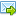 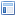 29 / 2016 11/02/201626/02/2016 11/02/201616 / Bandi di Gara AVVISO APERTURA OFFERTE ECONOMICHE LOTTO 4 PROCEDURA APERTA ECOGRAFI Avviso apertura offerte economiche lotto 4 procedura aperta ecografi.pdf (44.0Kb)28 / 2016 11/02/201626/02/2016 11/02/201615 / Bandi di Gara AVVISO APERTURA OFFERTE ECONOMICHE LOTTO 1 PROCEDURA APERTA ECOGRAFI Avviso apertura offerte economiche lotto 1 procedura aperta ecografi.pdf (44.8Kb)27 / 2016 11/02/201629/04/2024 02/02/201614 / Bandi di Gara ESITO DI GARA - PROCEDURA NEGOZIATA PER LA FORNITURA SEMESTRALE, CON FACOLTA' DI PROROGA PER ULTERIORI 6 MESI, DEL PRINCIPIO ATTIVO AMPICILLINA E SULBACTAM. ESITO AMPICILLINA E SULBACTAM.pdf (379.7Kb)26 / 2016 11/02/201629/04/2024 29/01/201613 / Bandi di Gara ESITO DI GARA - PROCEDURA NEGOZIATA PER LA FORNITURA SEMESTRALE, CON FACOLTA' DI PROROGA PER ULTERIORI 6 MESI, DEL PRINCIPIO ATTIVO CAPECITABINA - ATC: L01BC06. ESITO CAPECITABINA.pdf (417.1Kb)25 / 2016 11/02/201629/04/2024 29/01/201612 / Bandi di Gara ESITO DI GARA - PROCEDURA NEGOZIATA PER LA FORNITURA SEMESTRALE, CON FACOLTA' DI PROROGA PER ULTERIORI 6 MESI, DEL PRINCIPIO ATTIVO PARACALCITOLO - ATC: H05BX02. ESITO PARACALCITOLO.pdf (418.8Kb)20 / 2016 11/02/201627/03/2016 10/02/201611 / Bandi di Gara Procedura aperta per la fornitura in service di strumenti per analisi mediante sequenziamento nuova generazione da destinare all’U.O.C. Laboratorio Genetica medica del P.O. Bari “Di Venere” della durata di 2 (anni) oltre eventuale proroga di 2 anni (12 mesi + 12 mesi). Atti di Gara NGS.zip (14860.4Kb)19 / 2016 10/02/201628/04/2024 29/01/201610 / Bandi di Gara ESITO DI GARA - PROCEDURA NEGOZIATA FORNITURA ANNO 2015, CON FACOLTA' DI PROROGA DI ULTERIORI SEI MESI, DEL FARMACO INNOVATIVO PER IL TRATTAMENTO DELL'EPATITE C CRONICA DAKLINZA (DAKLATASVIR) - ATC: J05AX14. ESITO DAKLINZA.pdf (435.0Kb)18 / 2016 10/02/201628/04/2024 29/01/20169 / Bandi di Gara ESITO DI GARA - PROCEDURA NEGOZIATA FORNITURA ANNO 2015, CON FACOLTA' DI PROROGA DI ULTERIORI SEI MESI, DEI FARMACI INNOVATIVI PER IL TRATTAMENTO DELL'EPATITE C CRONICA VIEKIRAX (OMBITASVIR/PARITAPREVIR/RITONAVIR) ED EXVIERA (DASABUVIR) - ATC: J05AX67 E J05AX16. ESITO VIEKIRAX + EXVIERA.pdf (443.1Kb)17 / 2016 10/02/201628/04/2024 06/10/20158 / Bandi di Gara ESITO DI GARA - PROCEDURA NEGOZIATA FORNITURA ANNUALE DEL PRINCIPIO ATTIVO INFLIXIMAB FIALE DA 100 mg. ATC: L04AB02. ESITO INFLIXIMAB.pdf (406.1Kb)15 / 2016 05/02/201604/02/20167 / Bandi di Gara PROROGA TERMINI - MANIFESTAZIONE DI INTERESSE PER PREPARAZIONI GALENICHE MAGISTRALI A BASE DI CANNABIS Proroga termini.pdf (301.7Kb)13 / 2016 04/02/201605/03/2016 04/02/20166 / Bandi di Gara ESITO DI GARA ADESIONE CONVENZIONE CONSIP PER LA FORNITURA ED INSTALLAZIONE DI ARREDI PER IL DISTRETTO SOCIO SANITARIO N.11 MOLA DI BARI PUBBLICAZIONE ESITO GARA ARREDI D.S.S. N. 11 MOLA DI BARI.pdf (358.9Kb)Numero repertorioData pubblicazioneData fine pubblicazioneData adozioneNumero / ProponenteOggettoAllegatiAzione4 / 2016 12/02/201622/02/2016 09/02/20164 / Bandi di Gara Determinazione a contrarre ai sensi dell'articolo 11 del D.Lgs. n. 163/2006 e s.m.i. (c.d. Codice dei Contratti Pubblici). Procedura telematica da espletarsi a norma dell’art. 125 del D. L.vo n. 163/2006 e del Regolamento per la disciplina delle procedure di acquisto in economia della ASL BR di Brindisi, approvato con Deliberazione n. 1908/2012, modificata con Deliberazioni n. 66/2014 e n. 717/2014 e con i criteri di cui all’art. 82 del d. l. vo n° 163/2006 e s.m.i. (prezzo più basso) sulla piattaforma www.empulia.it, per la fornitura di Iodopovidone al 10% di Iodio – flaconi da 100ml e da 1000ml. Importo non superabile €. 40.000,00 (Iva esclusa). iodopovidone 10.pdf (1578.8Kb)3 / 2016 11/02/201602/03/2016 10/02/20163 / Bandi di Gara INDIZIONE DI PROCEDURA TELEMATICA DA ESPLETARSI NELLE MODALITA’ DEL COTTIMO FIDUCIARIO, A NORMA DELL'ART. 125 E CON I CRITERI DI CUI ALL’ART. 83 del D. LGS N° 163/2006 e S.M.I. PER L’AFFIDAMENTO DEL SERVIZIO DI MOVIMENTAZIONE E SANIFICAZIONE APPARATI DI TELEMEDICINA PRESSO IL PRESIDIO TERRITORIALE DI ASSISTENZA DI CEGLIE M.CA. IMPORTO NON SUPERABILE: € 198.000,00 + IVA. CIG_65692436D0 disciplinare e capitolato telemedicina.pdf (1215.3Kb)2 / 2016 04/02/201605/03/2016 21/01/20162 / Bandi di Gara modifica ed integrazione atti di gara 1/2016 Indizione gara per sistema per inattivazione patogeni.pdf (136.4Kb)
disciplinare SISTEMA INATTIVAZIONE PATOGENI.pdf (240.9Kb)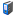 1 / 2016 02/02/201603/03/2016 21/01/20161 / Bandi di Gara Indizione ai sensi dell’art.11 Dlgs. n.163/2011 della procedura telematica, da espletarsi, ai sensi dell’art. 125 del D. L.vo n° 163/2006 e s.m.i., e del Regolamento Aziendale per la disciplina delle procedure di acquisto in economia e dell'attività contrattuale dell'ASL BR di Brindisi, approvato con Deliberazione n. 1871 del 5.11.2015 con la modalità del cottimo fiduciario, mediante l’utilizzo della piattaforma telematica www.empulia.it, da aggiudicarsi nelle modalità previste dall’Art.82 c.2 Dlgs. n.163/2006 (Criterio del prezzo complessivo più basso), per la fornitura e l’installazione di n.1 Sistema per l’inattivazione dei patogeni negli emocomponenti e il relativo materiale di consumo per 24 mesi. Importo a base d’asta € 40.000,00 più IVA Approvazione atti di gara. disciplinare SISTEMA INATTIVAZIONE PATOGENI (2).docx (53.8Kb)Numero repertorioData pubblicazioneData fine pubblicazioneData adozioneNumero / ProponenteOggettoAllegatiAzione3 / 2016 29/01/201629/01/20164 / Patrimonio ADEMPIMENTI EX ART.1 COMMA 32 L. N.190 DEL 2012. datasetASLFG_2015.xml (132.6Kb)1 / 2016 21/01/201620/02/2016 21/01/20163 / Gestione Tecnica Procedura di gara aperta per l'affidamento del servizio di gestione del rischio biologico da contaminazione della rete idrica dei PP.OO. e SS.OO. dell'Asl di FG Avviso n.2_Apertura off tecniche rinvio convoc.pdf (75.4Kb)Numero repertorioData pubblicazioneData fine pubblicazioneData adozioneNumero / ProponenteOggettoAllegatiAzione39 / 2016 11/01/201610/01/2019 11/01/20161 / Gara Avviso di trasparenza per l'acquisto di valvole aortiche impiantabili per via percutanea Avviso di trasparenza.pdf (118.1Kb)Numero repertorioData pubblicazioneData fine pubblicazioneData adozioneNumero / ProponenteOggettoAllegatiAzione348 / 2016 12/02/201613/03/2016 12/02/201618 / Bandi di gara Procedura di Accordo Quadro Protesi/Trauma - Seduta pubblica apertura buste tecniche avviso pubblico sul portale della asl ta seduta pubb. 17_02_16.pdf (11.2Kb)347 / 2016 12/02/201612/02/201617 / Bandi di gara AVVISO DI TRASPARENZA VOLONTARIA - Sistema di embolizzazione intrasacculare aneurismi cerebrali istanza di partecipazione sistema WEB.doc (25.6Kb)
avviso trasparenza volontaria sistema WEB.pdf (20.1Kb)298 / 2016 08/02/201608/02/201615 / Bandi di gara PROCEDURA APERTA PER L’AFFIDAMENTO DEL SERVIZIO DI PROGETTAZIONE PRELIMINARE, DEFINITIVA ED ESECUTIVA DEI LAVORI DI RISTRUTTURAZIONE DEI FABBRICATI UBICATI NELL’AREA EX “BARACCAMENTI CATTOLICA” DI TARANTO PER LA REALIZZAZIONE DEL CENTRO SALUTE-AMBIENTE - C.I.G. 6262951EA6 - avviso seduta 12.02.2016 Avviso seduta gara 12.02.2016.pdf (21.3Kb)275 / 2016 04/02/201604/02/201614 / Bandi di gara PROCEDURA PER L’AFFIDAMENTO DI UN "SERVIZIO DI SUPPORTO PER L’ESPLETAMENTO DELLA PROCEDURA ESPROPRIATIVA PER L’ACQUISIZIONE DELLE AREE OCCORRENTI PER LA REALIZZAZIONE DEL NUOVO OSPEDALE “SAN CATALDO” DI TARANTO - C.I.G. Z2B181F39F - CHIARIMENTI AL 02/04/2016 chiarimenti al 04.02.2016.pdf (31.9Kb)267 / 2016 03/02/201603/02/201613 / Bandi di gara AVVISO DI TRASPARENZA VOLONTARIA N.1 SISTEMA PER MANIPOLAZIONE DI CSE PERIFERICHE E CORDONALI ISTANZA DI PARTECIPAZIONE.pdf (488.8Kb)
AVVISO DI TRASPARENZA.pdf (1134.3Kb)215 / 2016 27/01/201627/01/201612 / Bandi di gara PROCEDURA APERTA PER L’AFFIDAMENTO DEL SERVIZIO DI PROGETTAZIONE PRELIMINARE, DEFINITIVA ED ESECUTIVA DEI LAVORI DI RISTRUTTURAZIONE DEI FABBRICATI UBICATI NELL’AREA EX “BARACCAMENTI CATTOLICA” DI TARANTO PER LA REALIZZAZIONE DEL CENTRO SALUTE-AMBIENTE - C.I.G. 6262951EA6 Avviso seduta gara 02.02.2016.pdf (20.3Kb)214 / 2016 27/01/201627/01/201611 / Bandi di gara PROCEDURA APERTA PER L'AFFIDAMENTO DEL SERVIZIO DI PROGETTAZIONE PRELIMINARE, DEFINITIVA ED ESECUTIVA DEI LAVORI DI AMPLIAMENTO, ADEGUAMENTO FUNZIONALE E TECNOLOGICO E REALIZZAZIONE DEL NUOVO REPARTO DI RIANIMAZIONE ALL’INTERNO DEL P.O. DI MARTINA FRANCA (TA).- C.I.G. 63332825A3 Avviso seduta 02.02.2016.pdf (21.7Kb)202 / 2016 26/01/201626/01/201610 / Bandi di gara Lavori di Realizzazione del Nuovo Ospedale “San Cataldo” di Taranto. Convocazione Sessione informativa - Modalità operative portale EmPULIA AVVISO conferenza informativa.pdf (25.5Kb)170 / 2016 25/01/201625/01/20169 / Bandi di gara PROCEDURA PER L’AFFIDAMENTO DI UN "SERVIZIO DI SUPPORTO PER L’ESPLETAMENTO DELLA PROCEDURA ESPROPRIATIVA PER L’ACQUISIZIONE DELLE AREE OCCORRENTI PER LA REALIZZAZIONE DEL NUOVO OSPEDALE “SAN CATALDO” DI TARANTO - C.I.G. Z2B181F39F GURI.pdf (62.4Kb)169 / 2016 25/01/201625/01/20168 / Bandi di gara PROCEDURA PER L’AFFIDAMENTO DI UN "SERVIZIO DI SUPPORTO PER L’ESPLETAMENTO DELLA PROCEDURA ESPROPRIATIVA PER L’ACQUISIZIONE DELLE AREE OCCORRENTI PER LA REALIZZAZIONE DEL NUOVO OSPEDALE “SAN CATALDO” DI TARANTO - C.I.G. Z2B181F39F Piano Particellare planimetria catastale.pdf (1416.3Kb)
schema di conttratto.pdf (139.1Kb)
Allegato VI - Offerta economica.doc (48.1Kb)
Allegato V- Dichiarazione in luogo dei soggetti cessati.doc (47.6Kb)
Allegato IV- Dichiarazione dei soggetti cessati.doc (61.4Kb)
Allegato III - Dichiarazione dei soggetti previsti dalle lett. b c mter dell art 38 comma 1 D Lgs 163 06.doc (48.1Kb)
Allegato II - Dichiarazione a corredo della domanda di partecipazione.doc (90.1Kb)
Allegato I - Domanda di partecipazione.doc (66.0Kb)
Disciplinare di gara ASL Taranto esproprio.pdf (291.4Kb)160 / 2016 20/01/201620/01/20167 / Bandi di gara PROCEDURA APERTA PER L’AFFIDAMENTO DELLA PROGETTAZIONE ESECUTIVA E PER L’ESECUZIONE DEI LAVORI PER GLI “INTERVENTI DI ADEGUAMENTO FUNZIONALE EX OSPEDALE G.TESTA DI TARANTO”- CIG 6499552FF8 CHIARIMENTO N. 8 chiarimento 8.pdf (28.4Kb)Numero repertorioData pubblicazioneData fine pubblicazioneData adozioneNumero / ProponenteOggettoAllegatiAzione285 / 2016 05/02/201603/02/2021 05/02/201610 / Gara Procedura aperta in unione d'acquisto A.U.O.C. -Policlinico di Bari e ASL -Bari per la fornitura di dispositivi monouso per endoscopia. ENDOSCOPIA 2016.zip (2875.0Kb)271 / 2016 03/02/201601/02/2021 03/02/20169 / Gara AVVISO IMPORTANTE DEL 03/02/2016 AVVISO DI INTERESSE PER ACQUISIZIONE DI ELETTROMIOGRAFI A 4 CANALI CON MATERIALE DI CONSUMO AVVISO 03 02 2016.pdf (629.8Kb)ANNULLATO il 03/02/2016

270 / 2016 03/02/201601/02/2021 03/02/20168 / Gara AVVISO IMPORTANTE DEL 03/02/2016 AVVISO DI INTERESSE PER ACQUISIZIONE DI ELETTROMIOGRAFI A 4 CANALI CON MATERIALE DI CONSUMO Annullato 139 / 2016 26/01/201624/01/2021 26/01/20167 / Gara AVVISO SOSPENSIONE GARA SERVIZIO DI RISTORAZIONE AVVISO SOSPENSIONE GARA SERVIZIO DI RISTORAZIONE.pdf (428.2Kb)129 / 2016 22/01/201620/01/2021 22/01/20165 / Gara CHIARIMENTI GARA RISTORAZIONE N. 5 e 6. CHIARIMENTI RISTORAZIONE N. 5 e 6..pdf (1600.7Kb)128 / 2016 22/01/201620/01/2021 22/01/20164 / Gara CHIARIMENTI GARA RISTORAZIONE N. 5 e 6 CHIARIMENTI RISTORAZIONE N. 5 e 6..pdf (1600.7Kb)ANNULLATO il 22/01/2016

127 / 2016 22/01/201620/01/2021 22/01/20163 / Gara Chiarimenti n. 5 e 6. Annullato 94 / 2016 19/01/201617/01/2021 19/01/20162 / Gara Avviso di interesse per l'acquisizione di n° 4 Elettromiografi a quattro canali completi di materiale di consumo. delibera 1892 del .2015 AVVISO INTERESSE NIM.pdf (456.7Kb)92 / 2016 19/01/201617/01/2021 19/01/20161 / Gara Avviso di preinformazione-2016/s 008-009410. 2016-OJS008-009410-it - Avviso preinformazione 4 elettromiografi.pdf (70.3Kb)Numero repertorioData pubblicazioneData fine pubblicazioneData adozioneNumero / ProponenteOggettoAllegatiAzione65 / 2016 28/01/201611/04/2021 28/01/20162 / Bandi di gara AVVISO REVOCA GARA- N.Gara 6183225 Avviso revoca gara.pdf (402.7Kb)30 / 2016 21/01/201608/04/2024 18/01/20161 / Bandi di gara Procedura aperta in modalità telematica per la fornitura triennale in lotii di Reagenti per Analisi mutazionali (n. gara 6183225). Comunicazione sospensione termini lettera sospensione termini gara.pdf (430.2Kb)IRCCS DE BELLIShttp://www.sanita.puglia.it/ServizioAlbopretorioWeb/ricercaItem.ctrl?aziendaParam=sdebellis&tipoItemParam=bandoEMPULIAhttps://pgt.empulia.it/portale/